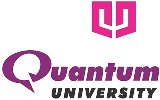 QUANTUM UNIVERSITYMandawar (22 Km Milestone), Roorkee – Dehradun Highway (NH 73)ROORKEE – 247 662NOTICEDepartment of Training & Placements		Dated: 26.02.2021Demorgia Will be conducting placement drive for MBA, BBA, B.COM, BSc, BA students from of Quantum University, Roorkee. Details are as follows.Company NameDemorgiaCompany Websitehttp://www.demorgia.com/ Requirement Good communication/Written skillsStrong interpersonal skillsLearning and Positive AttitudeKnowledge of MS-OfficeEligibility CriteriaMBA, BBA, B.COM, BSc, BADesignationOperation- ExecutivePackage OfferedStipend for first 3 Months during training- Rs 6,000Salary after 3 Months - 1.44 Lacs per annumAfter successful completion & satisfactory performance (3+12)Months - Upto 2.4 Lacs per annum.Selection ProcedureONLINE INTERVIEW & FINAL  INTERVIEW (AT OFFICE)Job LocationNOIDA Recruitment Date After registration Reporting Time AS PER COMPANYVenueONLINE AND OFFLINE BOTH